Mauritius Ports Authority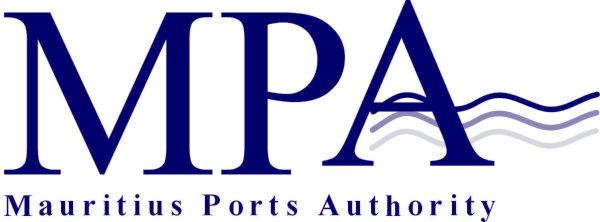 ADDENDUM No. 1 TO PROCUREMENT NOTICEOPEN NATIONAL BIDDING (Authorised under Section 16 of the Public Procurement Act 2006)High Security Fencing at Terminal II, MCT, Les Salines & HRBContract: MPA 340/2017 The Other qualifying criteria mentioned in the bid document remains unchanged.16  March 2018